Technology Time-Savers for Teachers!3-Step Time-Saving PlanTo-Do List: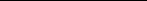 Step 1:
Better Searching & Browsing
Google Search Tips
www.google.com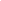 ..Practice using Google as a calculator, conversion tool, and dictionary. http://www.google.com/landing/searchtips/..Try filtering your search results using the options at the left side of the search results page.
goo.gl/EhZKv ..Use the Advanced Google search options to find PowerPoint presentations.
Click here for instructionsTabbed Browsing..Control + T (Windows) or Command + T (Mac) for new tab..Control + Shift + T (Windows) or Control + Shift + T (Mac) to reopen a closed tab...Control-click (Windows) or Command-click (Mac) a link to open in a new tab...Right-click a link (Windows) or Control-click (Mac) a link for more options..Tear off a tab to make it open in a new window!Step 2:Organize Your ResourcesDelicious - Organize Websiteswww.delicious.com..Watch this video that explains social bookmarking:
http://www.commoncraft.com/bookmarking-plain-english..Set up an account...Follow the on-screen prompts to add Delicious buttons to your browser’s toolbar...Start bookmarking/tagging your favorite sites...Access and add to your bookmarks on your iPad at m.delicious.comNote – An alternative to Delicious is Diigo: www.diigo.comEvernote – Organize notes, pictures, screen shots, voice messages, etc.
www.evernote.com..Create an account...Download Evernote to your computer...See step-by-step instructions at: http://www.evernote.com/about/getting_started/..Find and download the Evernote app on your iPad..Start using Evernote to organize everything!
Dropbox – Syncronize files between computers and mobile devices
www.dropbox.com..Create an account...Download Dropbox to your computer...See step-by-step instructions: https://www.dropbox.com/gs..Find and download the Dropbox app on your iPad..Start using Dropbox to sycronize files!Sharing Websites with Students
Try the following tools:URL Shorteners:..TinyURL: http://tinyurl.com ..SnipURL: http://snipurl.com ..Googl: http://goo.gl 
URL Lists:..Furly: http://fur.ly ..WebList: http://weblist.me (free teacher account required)Sharing Files with Students
Try the following tools:..GETT: http://ge.tt..FileDroper: http://www.filedropper.com..DropBox: (See info above) Drag file into public folder. RIght-click for link to share...Other Options: http://alternativeto.net/software/filedropper/Step 3:Bring the Information to You!Google Alerts (No account necessary)..Go to: www.google.com/alerts..Set up one or more alerts
- one with your name (If your name is unique)
- one with your school nameiGoogle (Google or Gmail Account Required)..Set up a Google or gmail account if you don’t already have one: http://goo.gl/LasUZ..Go to: www.google.com and sign in...Click the iGoogle link in the upper-right corner.
Video: http://www.google.com/help/ig/videotour/#backtoigoogle..Change the themes at the top and add stuff!
Video: http://www.google.com/help/ig/videotour/#addgadget
Google Reader (Google or Gmail Account Required)..Watch this video: http://www.commoncraft.com/rss_plain_english..Set up a your Google Reader.http://www.google.com/reader..Add subcriptions.*..Add the Google Reader gadget to your iGoogle page...Download the Feedler app (free) to access Google Reader on the iPad.* RSS-Worthy BlogsEducational Technology:Tammy’s Tech Tip of the Week
http://tipofweek.tammyworcester.com .2¢ Worth – David Warlick
http://davidwarlick.com/2cents/..The Edublogger
http://theedublogger.com/Free Technology for Teachers
http://www.freetech4teachers.com/..iLearn Technology
http://ilearntechnology.com/Bionic Teaching
http://bionicteaching.com/..Learning in Hand
http://learninginhand.com/blog/
Just for Fun!..The Pioneer Woman
Subscribe to RSS for each section
http://thepioneerwoman.com